03.11.21Изучить тему «Речевая культура педагога» (см ниже) Практическое заданиеКратко законспектировать в тетради. На проверку выслать фото конспекта.Задание выполнить к следующей паре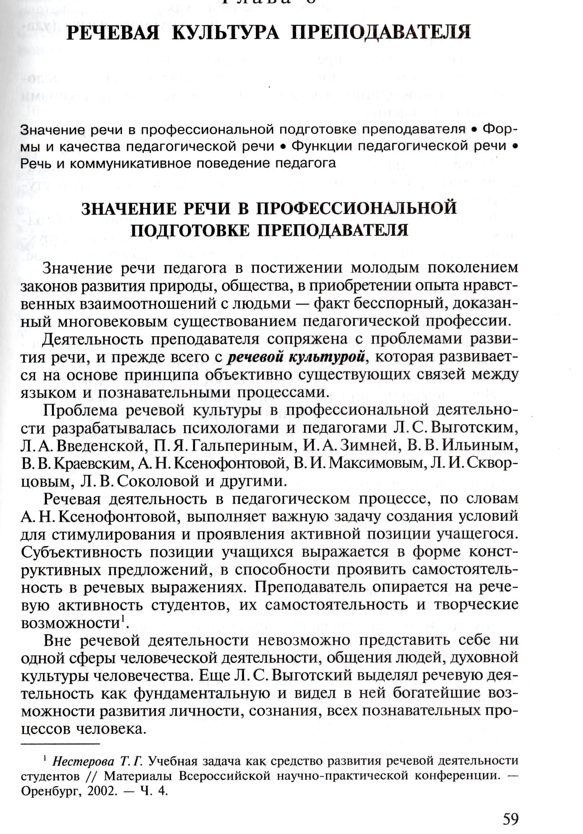 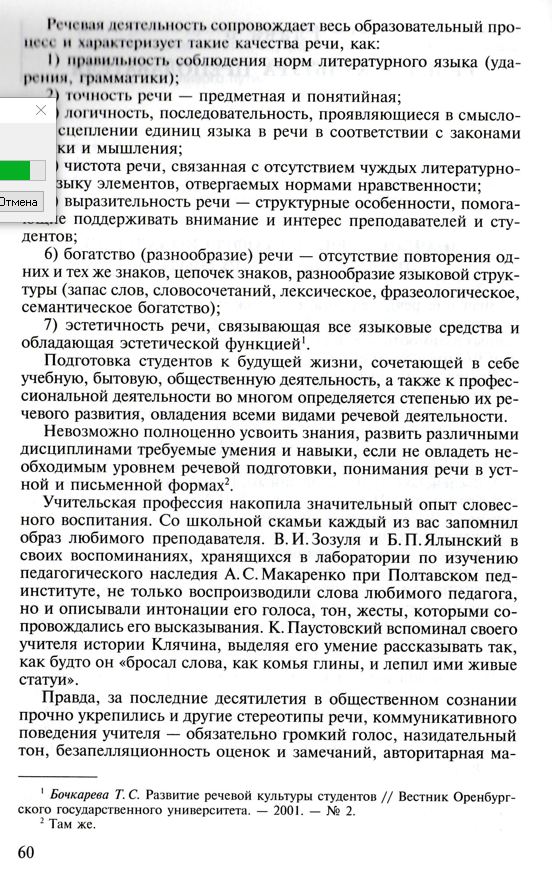 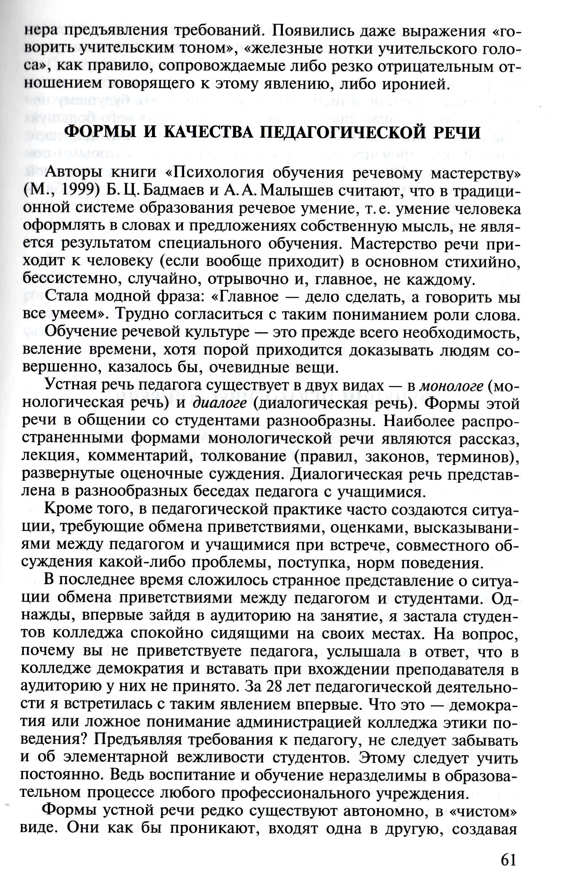 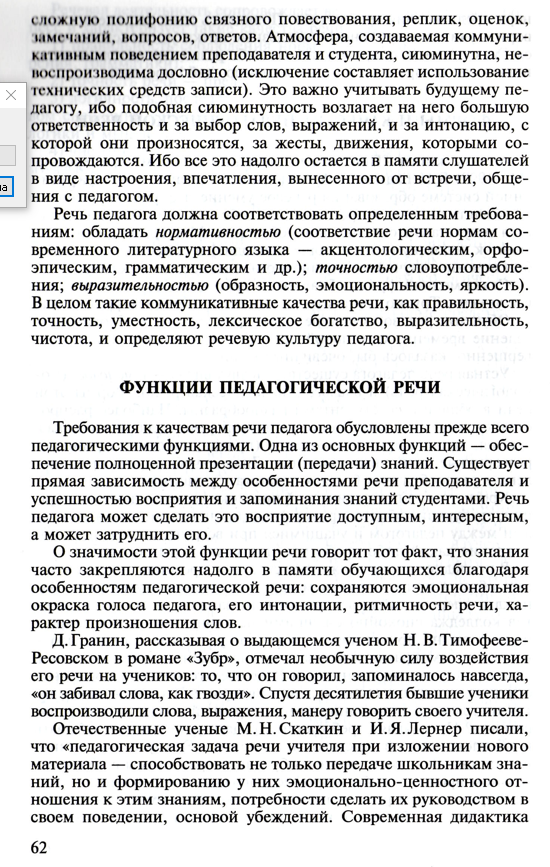 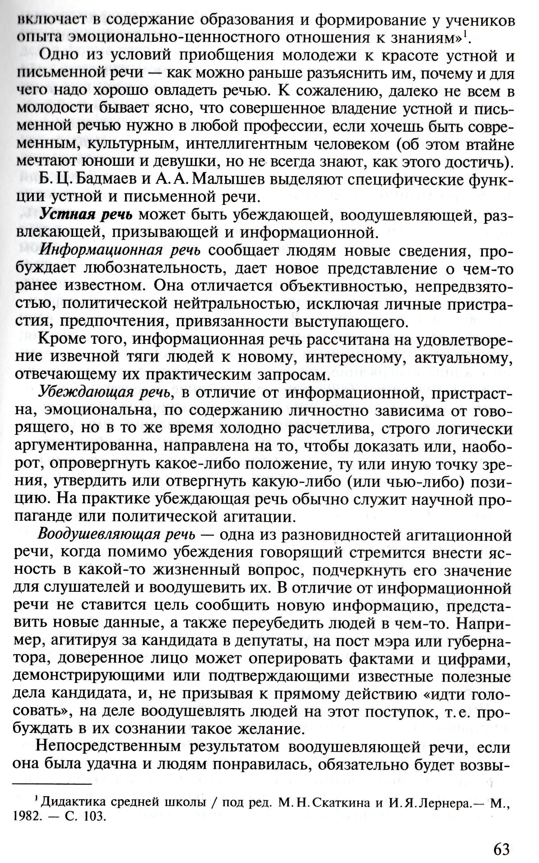 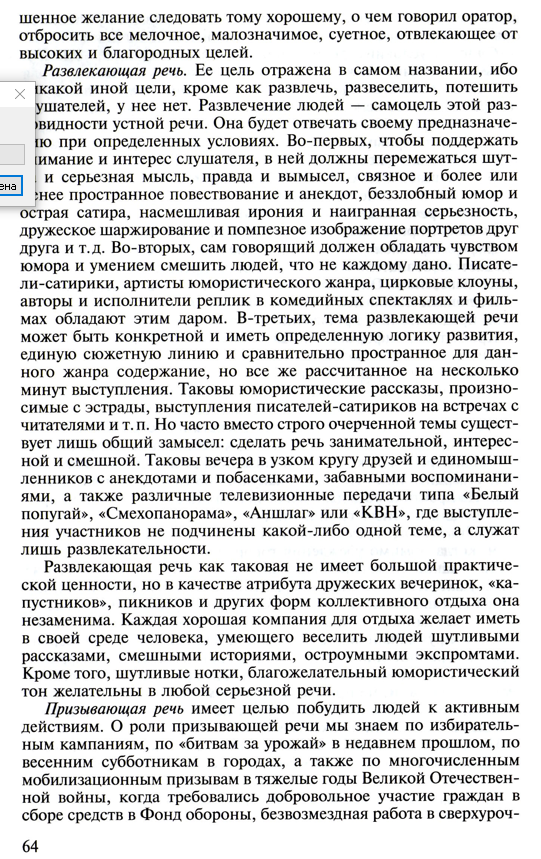 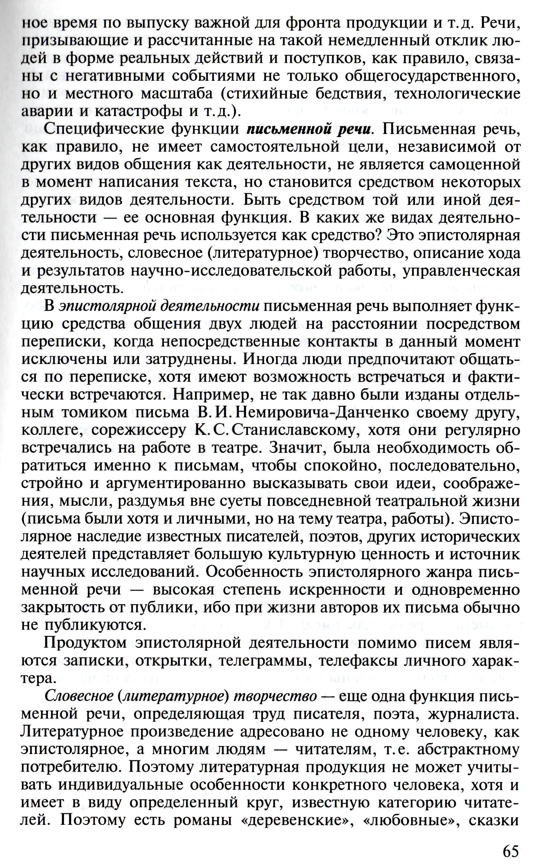 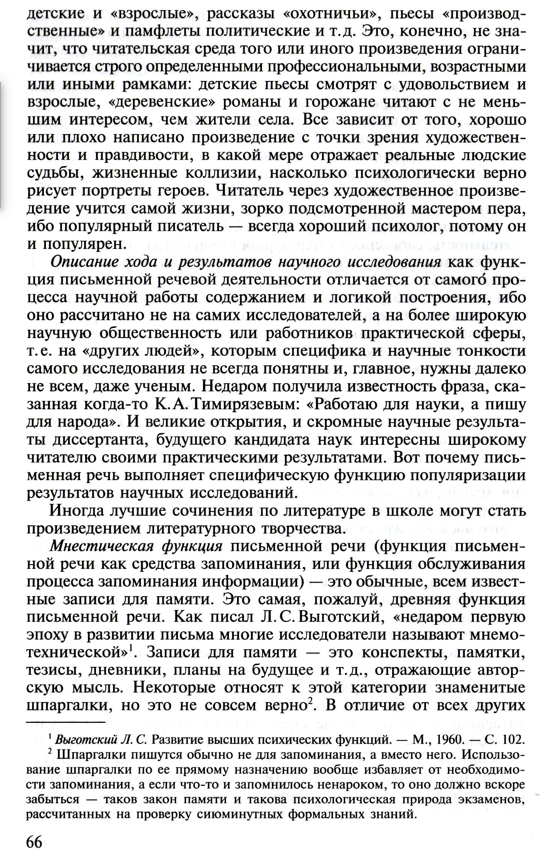 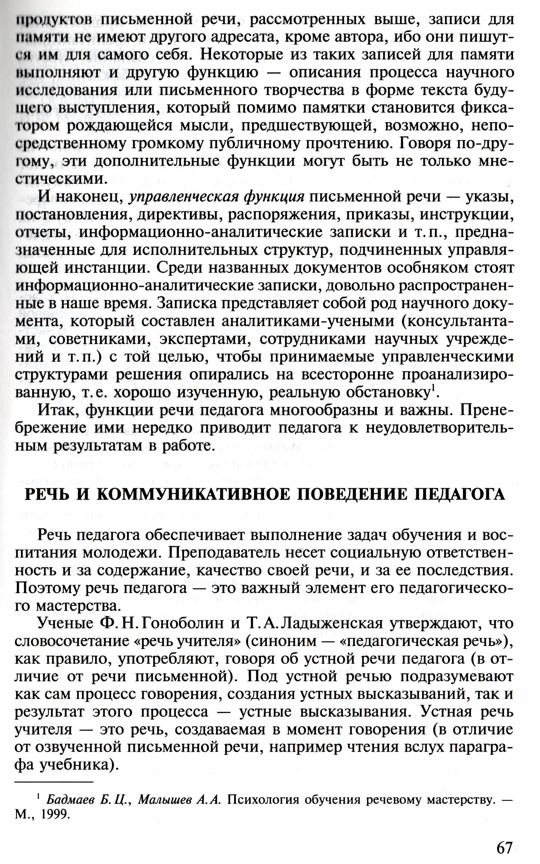 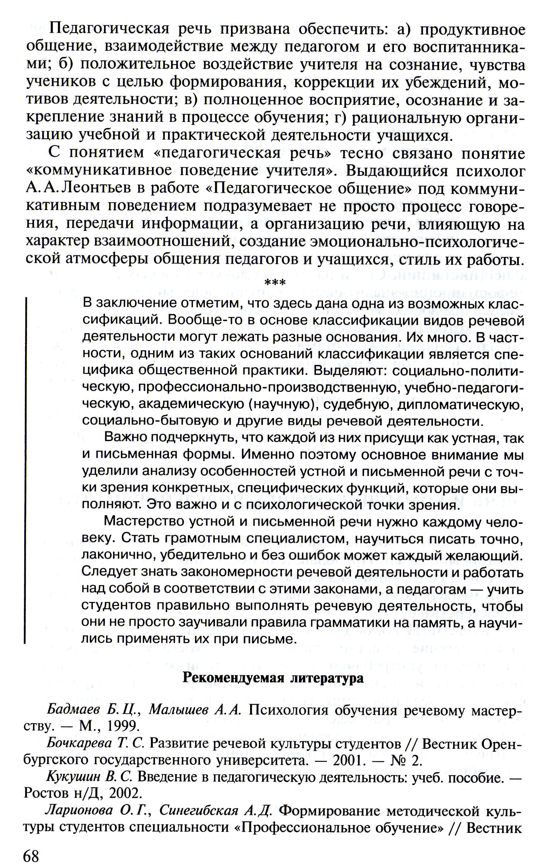 